Our Sick and Shut-InThe Bible encourages us to always pray for the sick, afflicted and one another. (James 5:13-16).  Let’s remember to pray for and visit our sick and shut in.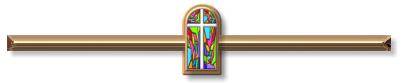 Saint John Baptist Church Directorywww.STJBC.comEmail Address: SJ-BC@hotmail.comOffice: (804) 829-9196 / Fax: (804) 829-9198Reverend Ellsworth Tait (Pastor)                         			    852-7345Reverend Vance Jones (Associate Pastor)	  	  	    737-3388Deacon Harold Charity (Chair of Deacons)                                        829-5146Mrs. Tanya Thorpe (Chair of Trustees)                                              513-9950Mrs. Donna L. Overby (Church Clerk)                                               928-4615Mrs. LaToya Johnson Davis (Church Secretary)                               873-7854Mrs. Donna Lundy (John E. Jones Memorial Choir)                        503-8239Mrs. Pam Tait (Senior and Children’s Choirs)                                  674-1644Mrs. Christina C. Jones (Director of Christian Education)              366-1312Deacon Thomas E. Jones, III (Sunday School Superintendent)       829-5341Sermon Title: “What’s Your Purpose?”Scripture: Romans 8:28-31Points to Remember:___________________________________________________________________________________________________________________________________________________________________________________________________________________________________________________________________________________________________________________________________________________________________________________           Enter to Learn – Depart to Serve                          Saint John Baptist Church8131 Roxbury RoadCharles City, Virginia 23030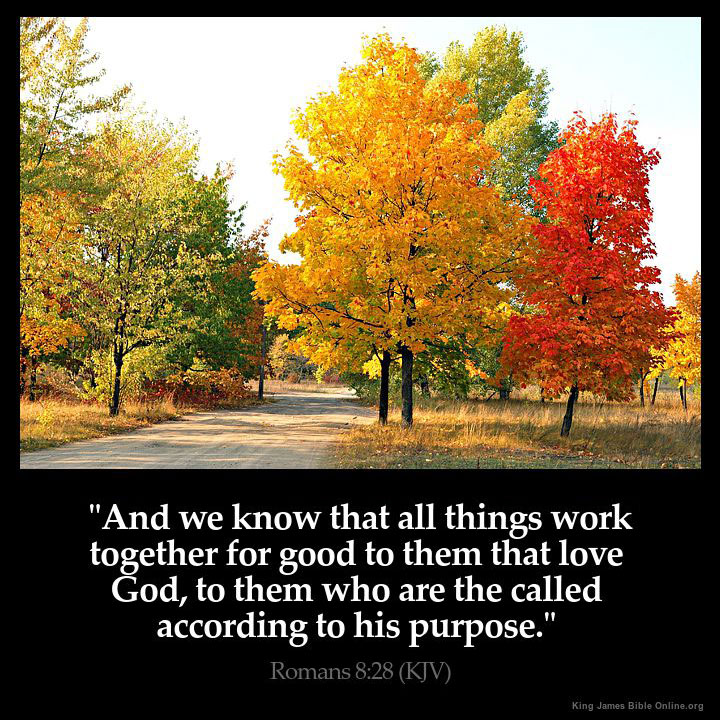                                             Sunday School at 9:45 a.m.Worship Service at 11:00 a.m.Bible Study Wednesdays at 7:00 p.m.Reverend Ellsworth Tait, Pastor “We Bring People to Christ”Sunday, January 19, 2020Sunday, January 19, 2020                                                                          11:00 A. M.THE ORDER OF SERVICEMusic by: Senior ChoirWorship Leader:  Camryn JohnsonWorship through Praise      Call to Worship:    We bring people to Jesus Christ through the St. John Baptist Church family,              disciple them toward spiritual maturity; equip them for ministry, both in the        church and the world, that we may lift the name of Jesus in the sanctuary,      Charles City, New Kent, James City, Varina, Greater Richmond and the utmost     corners of the Earth.     Worship Leader:             “WE BRING PEOPLE TO CHRIST”     Opening Selection:            “Let The People Rejoice”    Morning Prayer:                                                                                   Worship Leader    Choral Chant:                         “Come Here Jesus”                                                #439                                       Hymn of Praise:                           “I’m So Glad”                                                    #238  Worship through Fellowship   Acknowledgment of Visitors:                                                              Worship Leader   Announcements:                                                                                         Church Clerk   Baby Dedication:    Little Miss Madison  Lanae Charity             Rev. Ellsworth Tait     A Black History Moment: A Tribute To Dr. Martin Luther King, Jr. Pastoral Remarks: 					       Rev. Ellsworth TaitWorship through Ministry    Offering Sentence:   “The point is this:  whoever sows sparingly will also reap        sparingly, and whoever sows bountifully will also reap bountifully.”                                                                                                                                                                            2 Corinthians 9:6     The Offering:                                                                                                         Ushers    The Offering Prayer:                                                                                         Deacons    Doxology:                                                                                                                  #651Worship through Evangelism    Scripture:                                       “Romans 8:28-31”                        Kaiden Thomas       Reader:  The Word of God for the People of God       All:  Thanks Be to God    The Inspirational Song:                 “God Is Good”    God’s Preached Word:                                                                   Rev. Ellsworth Tait                                                        “What’s Your Purpose?”Worship through Discipleship:    Invitation to Christian Discipleship:                                            Rev. Ellsworth Tait     Hymn of Invitation:                   “Come Unto Jesus”                                                   Prayer:  		                                                                  Rev. Ellsworth Tait   Closing Hymn                             “Get Right With God”   Benediction:    		 				      Rev. Ellsworth Tait 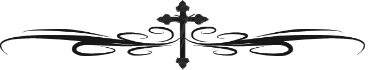 CHURCH & COMMUNITY ANNOUNCEMENTSThe Steering Committee would like to thank everyone who participated in and attended the Program Development Training.All announcements are due to the Clerk’s Office the Wednesday prior to the date it is to be announced.Join us for Bible Study on Wednesday, January 23, 2020 at 7p.m. We will be studying Deuteronomy 32.Anyone interested in joining a praise team/choir, please see Tanya Thorpe. The Missionary Kitchen will be held on Wednesday, January 22, 2020 at New Vine Baptist Church-11:30 am-2:00 pm.Scholarship applications are available to those who did not apply last June/July. The application package due date has been extended to Sunday, January 26th. Please include the following: an acceptance letter or grades, class schedule and status of good standing.  January 20th – Martin Luther King, Jr. Day Observance – County Wide Charles City High School – 11:00 a.m. Dr. Jonathan Bibbs, Keynote SpeakerJanuary 26th – Men’s Fellowship Meeting – 8:00 a.m.The family of Little Miss Madison invites the congregation to join them for a reception in honor of her dedication in the fellowship hall immediately after Worship Service.The ABCOTS Area II Session will be held at Saint John Baptist Church on Saturday, February 1, 2020---8am-1pm